О внесении изменений в распоряжение от 07.12.2017 № 682В целях реализации пункта 1.2. приложения № 1 к паспорту муниципальной программы города Канска «Развитие культуры», пункта 9 приложения № 3 к муниципальной программе города Канска «Развитие культуры», приложения № 6 к муниципальной программе города Канска «Развитие культуры» постановления администрации города Канска от 16.12.2016 г. № 1408 «Об утверждении муниципальной программы города Канска «Развитие культуры», руководствуясь статьями 30, 35 Устава города Канска:Внести изменения в распоряжение главы города Канска от 07.12.2017 № 682 «Об утверждении перечня культурно-массовых мероприятий, проводимых в 2018 году в рамках исполнения муниципального задания ГДК г. Канска»:1.1. Изложить приложение к распоряжению в новой редакции согласно приложению к настоящему распоряжению.Ведущему специалисту Отдела культуры администрации г. Канска (Н.А. Велищенко) разместить на официальном сайте муниципального образования город Канск в сети Интернет.Контроль за исполнением настоящего постановления возложить на заместителя главы города по социальной политике Н.И. Князеву.Распоряжение вступает в силу со дня подписания.Глава города Канска                                                                                  Н.Н. КачанПриложение к распоряжению администрации города Канска от 02.11.2018 г. № 597Перечень культурно-массовых мероприятий, проводимых в 2018 году в рамках исполнения муниципального заданияГДК г. Канска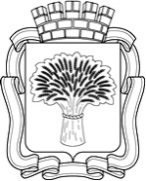 Российская ФедерацияАдминистрация города Канска
Красноярского краяРАСПОРЯЖЕНИЕРоссийская ФедерацияАдминистрация города Канска
Красноярского краяРАСПОРЯЖЕНИЕРоссийская ФедерацияАдминистрация города Канска
Красноярского краяРАСПОРЯЖЕНИЕРоссийская ФедерацияАдминистрация города Канска
Красноярского краяРАСПОРЯЖЕНИЕ02.11.2018 г.№597№ п/пНаименование культурно-массового мероприятия1Народное гуляние «Сибирская Масленица - 2018»2Мероприятие, посвященное Дню работников жилищно-коммунального хозяйства3Мероприятие, посвящённое Дню единения народов Беларуси и России 4Мероприятия, посвященные празднованию 73-й годовщины Победы в Великой Отечественной войне 1941-1945 годов5Мероприятие, посвященное Дню российского предпринимательства6Мероприятие, посвященное Дню защиты детей7Мероприятие, посвященное Дню России8Праздник танца9Бал выпускников10Торжественный ритуал, посвященный Дню памяти и скорби. 77 годовщина начала Великой Отечественной Войны11Мероприятие, посвященное Дню поселка Строителей12Мероприятие, посвященное Дню любви, семьи и верности13Мероприятие, посвященное Дню города14Международный Канский фестиваль15Мероприятие, посвященное акции "Помоги пойти учиться"16Мероприятие, посвященное Дню рождения города17Мероприятие, посвященное празднованию 100- летия Комсомола18Мероприятие, посвященное Дню народного единства19Мероприятие, посвященное Дню матери20Мероприятие, посвященное празднованию Нового года